Ort:									Ortsvorsteher:					Einwohnerzahl:Stadt/Gemeinde:						Bürgermeister:Kreis:									Landrat:Landwirtschaftskammer NRWLandwirtschaftskammer NRWBewertungskommission
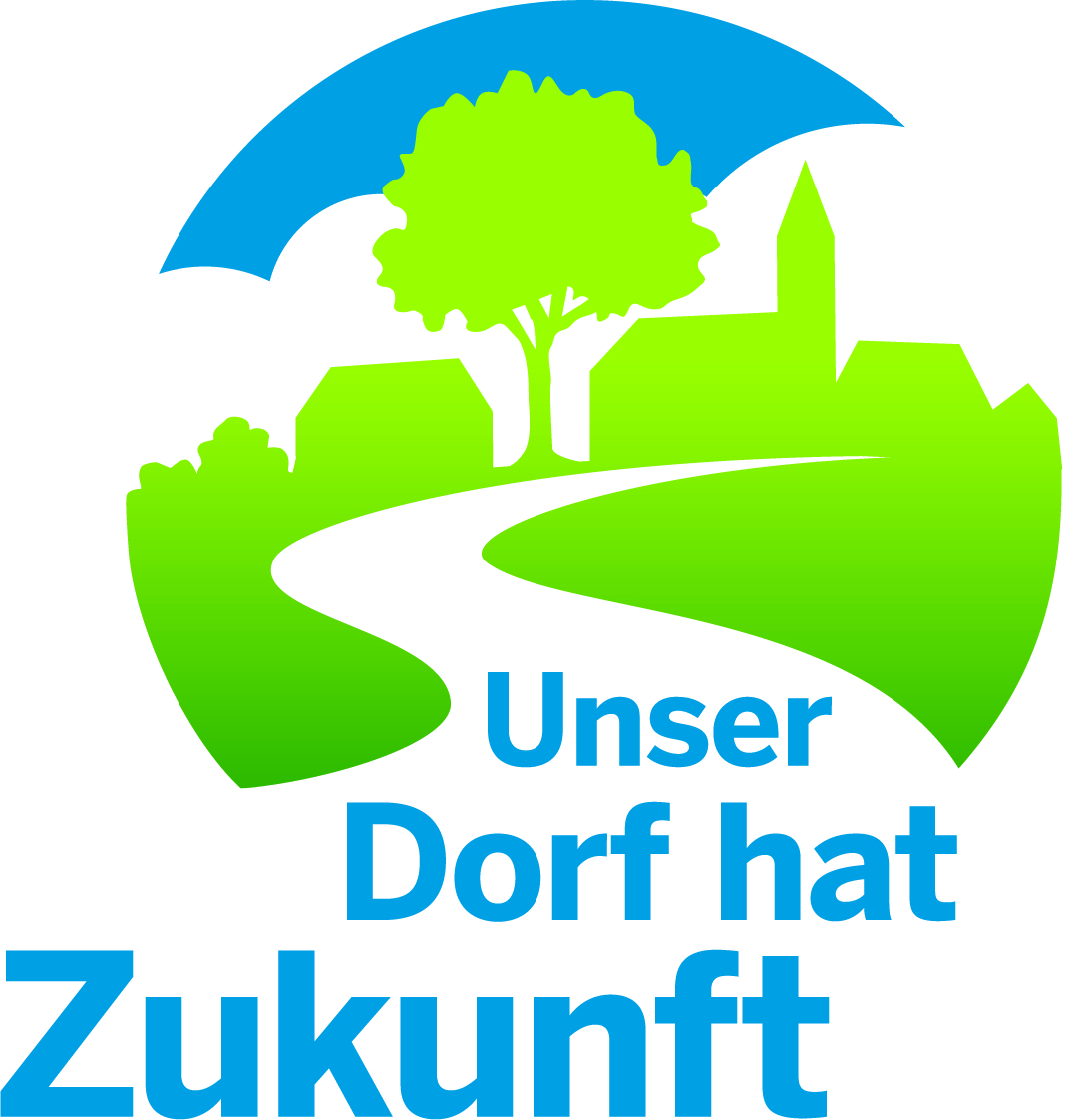 Unser Dorf hat Zukunft
Landeswettbewerb 2021/2022Bewertungskommission
Unser Dorf hat Zukunft
Landeswettbewerb 2021/2022Geschäftsbereich 2
Standortentwicklung,
Ländlicher Raum
Gartenstraße 11
50765 Köln-Auweiler Dr. Waldemar Gruber
Tel.:	0221/5340-340
Fax:	0221/5340-334
Mobil:	0172/2147803E-Mail: waldemar.gruber@lwk.nrw.dewww.dorfwettbewerb.deBewertungskommission
Unser Dorf hat Zukunft
Landeswettbewerb 2021/2022Bewertungskommission
Unser Dorf hat Zukunft
Landeswettbewerb 2021/20220. Allgemeine Eindrücke – Zusammenfassung0. Allgemeine Eindrücke – Zusammenfassung0. Allgemeine Eindrücke – ZusammenfassungDok.-Nr.:	4-07-0
Datum: 30.07.2020Entwickeltes LeitbildBesonderheiten in den fünf Bewertungsbereichen
Ziel und Konzeptentwicklung, wirtschaftliche Initiativen und Verbesserung der Infrastruktur

Soziales- und kulturelles Leben

Wertschätzender Umgang mit Baukultur, Natur und Umwelt

Gesamteindruck

Presse-ÖffentlichkeitsarbeitGeeignete RäumlichkeitBeiträge
 für die AbschlussveranstaltungSonstiges